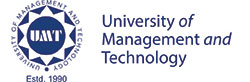 Department of Linguistics and CommunicationsInstitute of Liberal Arts____________________________________________________________Course Title: English II: Technical Writing and CommunicationCourse Code: EN-102Semester: Spring 2023Course Instructor: Naheed AshfaqOffice location: 3S32, South block, Main buildingCounseling hours: TBAEmail: Naheed.qureshi@umt.edu.pkCOURSE DESCRIPTIONThe course aims to enhance the learners' analytical and composition skills through various writing steps, ranging from prewriting, writing, revising, editing, and finalizing. The course aims to teach students to write well organized and complete essays, letters, and reports of several kinds. Participants are required, on the one hand, to aim at producing well-written essays. On the other hand, they need to produce enriching and remarkable content for each composition based on the following paradigm: a focused thesis, organization, content development, syntax/diction, and mechanics/grammar. This course includes lessons on paraphrasing and elaboration skills, vocabulary development activities, coherent organization of information at sentence and discourse level, and listening comprehension skills. The course also incorporates the proper utilization of critical observation and analytical thinking. Through various activities, including portfolios, writing genres, formal/informal presentations, and peer critiques, learners are motivated to emphasize composition skill, content, purpose, audience, overall clarity, coherence, and cohesion in writing.CORE OBJECTIVESUpon completion of this course, the students will be able to:Develop composition skills by practicing different rhetorical modes; Appreciate  stylistic devices used in the selected texts; Maintaining and detecting coherence and cohesion in their writing/reading; Cultivate their spoken capability with regards to content studied;Foster their social skills and manners via role-play, group work, and peer activitiesDevelop varied types of technical writing skills,GENERAL OBJECTIVESUpon completion of this course, the students will be able toMaintain discipline inside and outside the classroom to create an aura that may allow learners to brush up their communication skills;Feel confident during discussions, presentations and formal/informal scenarios; Develop critical thinking skills.COURSE SCHEDULEREQUIRED READINGSHowe, D, H., Kirkpatrick,  T. A., & Kirkpatrick, D. L. (2019). English for Undergraduates (12th Impression). Oxford University Press.Bove'e, Courtland L., & Thill, J. V. (2019). Business Communication Today (14thed.). Pearson.Bovee, C. L., &Thill, J. L. (2017). Business Communication Today (13th ed.). Pearson.Campbell, D. N. (2014). Business Academic Skills (5th ed.). Sydney: Pearson.Hewings, M. (2013). Advanced Grammar in Use. Italy: Cambridge University Press.Murphy, R. (2007). Essential grammar in use. Cambridge University Press.Vince, M., & Sunderland, P. (2003). Advanced language practice. Italy: Macmillan Publishers Limited.ASSESSMENT CRITERIA (subject to change according to scenario and current UMT policy)Assignment 10%Presentations 10 %Project 10%Quizzes 10%Mid-term examination 20%End-term examination 40%COURSE REQUIREMENTSIn this course, students are expected toMaintain discipline in class;Attend all class sessions for the requisite number of hours and participate in class activities;Complete all assignments in time;Prepare and appear in all quizzes;Respect and benefit from diverse, often opposing, values and opinions;Make use of the criticism offered by the instructor and peers positively by revising the work;Make use of library, dictionary, take notes, and raise questions during reading tasks;Fully participate in class discussions and help foster a discourse community by listening to the peers' views and ideas and effectively articulating their own;Pass all assessments andDemonstrate the skills and ability to succeed in the next level of the required English courses.DLC POLICIESAttendance at lectures is mandatory. Students may not arrive late or leave the class early without the instructor's permission, or they may be marked absent for the class.Students are expected to prepare for the upcoming class by consulting the course outline or the instructor and come to class, having read the material to be discussed. They must also bring the text(s) being studied to class that day in the form prescribed by the instructor (for example, a hard copy instead of an electronic one).Students must proofread their assignments for errors before handing them in. Plagiarism (intended or unintended) will lead to a failing grade. Students must familiarize themselves with ways to avoid plagiarism at: https://owl.english.purdue.edu/owl/resource/589/01/.Deadlines for assignments are to be strictly followed. Instructors reserve the right to reject late assignments. If, in exceptional circumstances, an instructor accepts late work at his or her discretion, a minimum of one mark will be deducted from the assignment for each day that the assignment is late. Instructors may set more rigorous guidelines for their respective courses.Students are strictly prohibited from approaching instructors regarding the grading of assignments and trying to influence them in any way by means of excessive pleading, repeated emails, accusations or threats. Instructors reserve the right to report such cases to University administration. For further details, please refer to The Participant's Handbook at:https://www.umt.edu.pk/org/Academics-and-Academic-Affairs/Participant-Handbook.aspxUMT POLICY You must adhere to the UMT policy and code of conduct. For detail, you must read the participant's handbook:http://umt.edu.pk/org/Academics-and-Academic-Affairs/Participant-Handbook.aspxAll communication from the Department, Institute, and University will be sent to your UMT account. You are responsible for responding to the emails from the University. TopicsIn-Class ActivitiesHome tasksWeek 1Evaluation/Assessment CriteriaIntroduction to  the Course Outline To keep a vocabulary journalTo initiate their own English blogs or e-portfoliosTenses overviewSentence formation/Types and Kinds of sentencesQ/A session regarding course outlineActivity and  exercise -Tenses exercises-OUP book practiceWeek 2Reading and discussionEssay“The Simplest Way to be Happy” by Helen KellerGrammar-Tenses-Sub-Verb-agreementPicture Description Writing OUP Book pg# 16Reading comprehensionWhat is Technical writing/Importance and Significance-Mechanics/Features of TW-Worksheet -Analysis-DiscussionActivity to distinguish TW/AW (AW-Academic writing)Assignment1Peer critique and swapping of class tasks regarding the essay and grammarWeek 3  Reading and discussionShort story“Luck” by Mark TwinListening activityGrammar-Modal verb-Sub-Verb-agreement/OUP Book pg# 16-Discussion (themes and characterization)-Activity worksheet -Q/A session-Role playhttps://www.youtube.com/watch?v=1zVXncGhI_IQuiz 1Grammar and short story-ReadingWeek 4Reading and DiscussionEssay“To Err is Human” byLewis ThomasDiscussion on the themes/ point of viewRelating it to real-life scenariosReading comprehensionOUP Book pg# 54-57Picture conversationOUP Book pg# 34-7Cs-Attributes of TW-Discussion-Activity Worksheet (Individual/ pair activity) Learn the aspects of synthesizing the given materialActivity-Analyse a letter/memo in the light of 7CsAssignment & Quiz 2Essay and grammarWeek 5Reading and DiscussionShort story“The Cop and the Anthem” by O. HenryDialogue writing PracticeOUP Book pg
# 14-15-Comparison of tensesGrammar-Punctuation MarksDiscussion Text will be discussedCharacter developmentPlot structureExamples will be shared.Recording daily conversationsRole play and WorksheetsQuiz and assignment 3Short story and grammarWeek 6Reading and discussionEssay“On Destroying Books” bySir John Collings Squire-Soft skills development-Listening activityExpository Essay writing-Essay/structure-Techniques-Informal presentations-DiscussionTransition in the texthttps://www.peoplescout.com/insights/soft-skills-in-the-workplace/https://www.ted.com/talks/the_education_system_needs_to_evolve-Sample discussion-Activity worksheetReading and Expository essay writingWeek 7Reading and discussionPoem“Good Hours” by Robert FrostReading and discussionShort story“The tell-take Heart” by Edgar Allan PoePicture conversationOUP Book pg# 47Regular/Irregular verbsActive and passive voice-Analysis of the poem- Human behaviors and real-life inferences-Informal presentations- Brainstorm, sketch and build -Themes and characterization(individual/group activity)Quiz and assignment 4Poem, short story, grammarWeek 8Revision and Midterm examWeek 9Letter writingBlock formatApology LetterComplaint LetterInquiry LetterFollow up letterRequest letter(formal/informal letters)Listening activitySentence error correction-Discussion on sample Letters, useful vocabulary & phrases for letter writing-Practice Worksheetshttps://www.ted.com/talks/olympia_della_flora_creative_ways_to_get_kids_to_thrive_in_school/transcript?language=enReading and letter writing practiceWeek 10Reading and discussionEssay“ Three Days to See”Helen KellerReview Writing (Online Articles)-Introduction-Summary-Analysis/discussion-ConclusionMix tenses practice-Role play-Discussion (pair/group)-Activity worksheetsQuiz  and assignment 5 Letter Writing, essay and grammarWeek 11Short Report writingReading and discussionShort story“ The Piece of String” by Guy de Maupassant-Discussion on Report writing samples (Students will swap their reports and critically analyze it/ grade it)-Discussion-Activity worksheetsInformal presentations/class discussionStudents will choose report writing topics according to their interest, execute and relate it with a real-life scenarioWeek12Reading and discussionPoem“Success” by Ralph Waldo EmersonListening activityPhrasal verbs-Analysis of the poem- Discussion-Activity worksheetQuiz and assignment 6Report writingWeek-13Email writingBlog writing (types and format)Social media writing(Comprehensive introduction and mechanics)-How to make an effective Presentation? -Handouts -Activity worksheets-Discussion on do’s and don’ts of presentation skills-Informal presentationsQuiz and assignment 7Poem and argumentative essayWeek 14Presentations Students will demonstrate their formal presentation skills.Week 15PresentationsFinal examsStudents will demonstrate their formal presentation skills.